Instructions for parentsIf the activity is in red writing- this activity needs to be doneIf the writing is in black - it is optional and you can do it if you want to and have timeIf highlighted in yellow - we expect to see a photo of this your child’s portfolio. Home Learning Tuesday 12/5/2020 Sing the rhyme:Sing and listen to the rhyme every day. Parts of a plant by Jack Hartmannhttps://www.youtube.com/watch?v=T10p473IlWoInstructions for parentsIf the activity is in red writing- this activity needs to be doneIf the writing is in black - it is optional and you can do it if you want to and have timeIf highlighted in yellow - we expect to see a photo of this your child’s portfolio. Daily work outhttps://www.youtube.com/playlist?list=UUAxW1XT0iEJo0TYlRfn6rYQSing the rhyme:Sing and listen to the rhyme every day. Parts of a plant by Jack Hartmannhttps://www.youtube.com/watch?v=T10p473IlWoMathsToday is a maths dayNumber bonds to 8  https://www.youtube.com/watch?v=M0Kb6hpwB2U  Maths follow-up activities will be available on your child’s Education City account and must be completed.Complete pages 4 and 5 in your new adding and subtracting book. More ways to explore counting and maths if you have time.Numberblocks: Eighthttps://www.youtube.com/watch?v=3mvnXhlYkzQ  https://www.youtube.com/watch?v=QA7iJSlxQZk  Jack Hartmann: Eighthttps://www.youtube.com/watch?v=kdzD8Z2Ip6A Jack Hartmann: Count to 20https://www.youtube.com/watch?v=_MVzXKfr6e8Every day you should have your child to practice;Write my namePractise saying the letter names and sounds using the sound mat, “the name is…the sound is…”Practise saying the non- decodable words on the sound mat. Count from 0-20 then from 20-0.Practise handwriting one letter in your book.10 minutes of reading.Listen to a story. CreativeUse your paints to create a picture of the favourite fruits and vegetables of the people in your house.  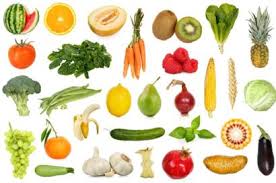 MathsToday is a maths dayNumber bonds to 8  https://www.youtube.com/watch?v=M0Kb6hpwB2U  Maths follow-up activities will be available on your child’s Education City account and must be completed.Complete pages 4 and 5 in your new adding and subtracting book. More ways to explore counting and maths if you have time.Numberblocks: Eighthttps://www.youtube.com/watch?v=3mvnXhlYkzQ  https://www.youtube.com/watch?v=QA7iJSlxQZk  Jack Hartmann: Eighthttps://www.youtube.com/watch?v=kdzD8Z2Ip6A Jack Hartmann: Count to 20https://www.youtube.com/watch?v=_MVzXKfr6e8Power of Reading and topic We will be sending photos of pages with questions you can ask your child along with tasks relating to specific pages of the story. We will also be reading parts of the book via video on class story throughout the week and ending the week with a story linked to the topic.Parents helpIf you want more information on phonics and the way we teach it please see the links below. https://www.bbc.co.uk/cbeebies/grownups/the-alphablocks-guide-to-phonics https://www.youtube.com/channel/UCP_FbjYUP_UtldV2K_-niWwMathsToday is a maths dayNumber bonds to 8  https://www.youtube.com/watch?v=M0Kb6hpwB2U  Maths follow-up activities will be available on your child’s Education City account and must be completed.Complete pages 4 and 5 in your new adding and subtracting book. More ways to explore counting and maths if you have time.Numberblocks: Eighthttps://www.youtube.com/watch?v=3mvnXhlYkzQ  https://www.youtube.com/watch?v=QA7iJSlxQZk  Jack Hartmann: Eighthttps://www.youtube.com/watch?v=kdzD8Z2Ip6A Jack Hartmann: Count to 20https://www.youtube.com/watch?v=_MVzXKfr6e8Play- dough challenge- any time in the weekCan you use your playdough to make one of the animals from the story? Maybe you could label it with its name using the words on your Gigantic Turnip word mat.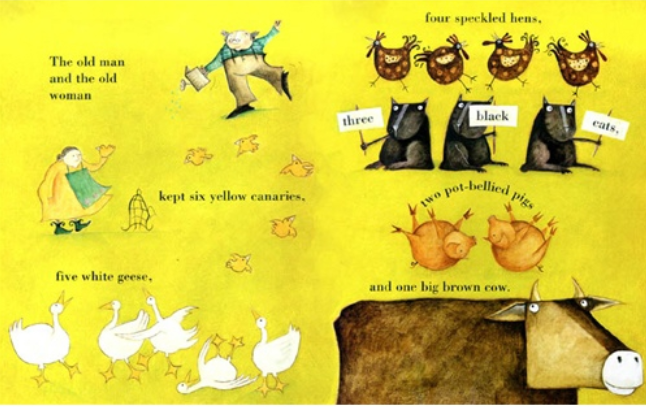 Play- dough challenge- any time in the weekCan you use your playdough to make one of the animals from the story? Maybe you could label it with its name using the words on your Gigantic Turnip word mat.